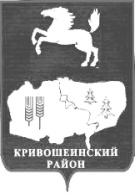 АДМИНИСТРАЦИЯ КРИВОШЕИНСКОГО РАЙОНА ПОСТАНОВЛЕНИЕ30.01.2019												  № 59с. КривошеиноТомской областиОб установлении порядка осуществления ведомственного контроля за соблюдением требований Федерального закона от 18 июля 2011 года № 223-ФЗ «О закупках товаров, работ, услуг отдельными видами юридических лиц» и иных принятых в соответствии с ним нормативных правовых актов Российской ФедерацииВ соответствии со статьей  6.1. Федерального закона от 18 июля 2011 года № 223-ФЗ «О закупках товаров, работ, услуг отдельными видами юридических лиц», ПОСТАНАВЛЯЮ:1.Установить Порядок осуществления ведомственного контроля за соблюдением требований Федерального закона от 18 июля 2011 года № 223-ФЗ «О закупках товаров, работ, услуг отдельными видами юридических лиц» и иных принятых в соответствии с ним нормативных правовых актов Российской Федерации согласно приложению к настоящему постановлению.2.Настоящее постановление вступает в силу с даты его официального опубликования.3.Настоящее постановление опубликовать в газете «Районные вести» и разместить на официальном сайте муниципального образования Кривошеинский район в сети «Интернет».4. Контроль за исполнением настоящего постановления оставляю за собой.Глава Кривошеинского района                                                                                   С.А.Тайлашев(Глава Администрации)Душанина О.В. (838251) 2-11-45ДушанинаПрокуратураМБУ «Кривошеинская ЦМБ»МУП «Редакция газеты «Районные вести» Кривошеинского района»Приложениек постановлению Администрации Кривошеинского районаот 30.01.2019 № 30Порядокосуществления ведомственного контроля за соблюдением требований Федерального закона от 18 июля 2011 года № 223-ФЗ «О закупках товаров, работ, услуг отдельными видами юридических лиц» и иных принятых в соответствии с ним нормативных правовых актов Российской Федерации1.Настоящий порядок устанавливает правила осуществления органами государственной власти Томской области, осуществляющими функции и полномочия учредителя в отношении областных государственных учреждений, права собственника имущества областных государственных унитарных предприятий (далее – органы ведомственного контроля), ведомственного контроля за соблюдением требований Федерального закона от 18 июля 2011 года № 223-ФЗ «О закупках товаров, работ, услуг отдельными видами юридических лиц» (далее - Федеральный закон № 223-ФЗ) и иных, принятых в соответствии с ним, нормативных правовых актов Российской Федерации (далее - ведомственный контроль, законодательства о закупках отдельными видами юридических лиц).2.Предметом ведомственного контроля является соблюдение государственными учреждениями, государственными предприятиями, указанными в части 2 статьи 1 Федерального закона № 223-ФЗ (далее – заказчики), законодательства о закупках отдельными видами юридических лиц.3.При осуществлении ведомственного контроля органы ведомственного контроля проверяют соблюдение заказчиками законодательства о закупках отдельными видами юридических лиц, в том числе:1)требований, предусмотренных частями 2.2, 2.6 статьи 2 Федерального закона № 223-ФЗ;2) требований правового акта заказчика, регламентирующего правила закупки товаров, работ, услуг.4.Органы ведомственного контроля осуществляют ведомственный контроль в соответствии с требованиями законодательства о закупках отдельными видами юридических лиц, настоящим Порядком, иными нормативными правовыми актами Томской области.5.Ведомственный контроль осуществляется путем проведения плановых и внеплановых проверок.6.Плановые проверки осуществляются в соответствии с планом проверок ведомственного контроля (далее – план проверок).7.План проверок органа ведомственного контроля утверждается руководителем данного органа (лицом, исполняющим его обязанности).8.План проверок формируется на полугодие и утверждается до 20 декабря (на первое полугодие) и до 20 июня (на второе полугодие).9.План проверок должен содержать наименование органа ведомственного контроля, реквизиты подведомственных заказчиков, в отношении которых принято решение о проведении проверки (наименование, ИНН, адрес), проверяемый период, предмет проверки, месяц начала проведения проверки.10.По решению руководителя органа ведомственного контроля в план проверок могут быть внесены изменения.11.Внесение изменений в план проверок в части указанных в нем сведений осуществляется:1)в связи с изменением наименования заказчика;2)в связи с изменением адреса места нахождения или адреса фактического осуществления деятельности заказчика;3)в связи с реорганизацией заказчика.12.Внесение изменений в план проверок в части исключения проверки из плана проверок осуществляется:1)в связи с ликвидацией заказчика;2) в связи с принятием уполномоченным органом государственной власти Томской области решения о проведении проверки эффективности деятельности  заказчика и соблюдения требований действующего законодательства в том полугодии, но которое запланирована проверка.13.Внесение изменений в план проверок осуществляется не позднее чем за десять рабочих дней до дня начала плановой проверки, в отношении которой вносятся такие изменения.14.План проверок, а также вносимые в него изменения размещаются на официальном сайте органа ведомственного контроля в информационно-телекоммуникационной сети «Интернет» не позднее пяти рабочих дней со дня его (их) утверждения.15.Плановын проверки соблюдения законодательства о закупках отдельными видами юридических лиц в отношении одного заказчика проводятся не реже 1 раза в 3 года и не чаще одного раза в 6 месяцев.16.Внеплановые проверки проводятся по решению руководителя органа ведомственного контроля, принятому на основании поступившей от органов государственной власти, общественных объединений, юридических и физических лиц информации о нарушениях подведомственным заказчиком законодательства о закупках отдельными видами юридических лиц.17.Плановые и внеплановые проверки могут проводиться в форме камеральной (документарной) проверки или выездной проверки.18. Камеральная (документарная) проверка осуществляется по месту нахождения органа ведомственного контроля на основании представленных по его запросу информации и документов, касающихся вопросов проверки.19.Выездная проверка проводится по месту нахождения подведомственного заказчика.20.Для проведения проверки руководителем органа ведомственного контроля формируется комиссия по проведению проверки (далее – комиссия), в состав которой включаются лица (далее – члены комиссии):1)замещающие в органе ведомственного контроля должности государственной гражданской службы;2)принятые на работу в орган ведомственного контроля на основании трудового договора;3)из числа работников подведомственных органу ведомственного контроля государственных учреждений, государственных предприятий, за исключением работников заказчика, деятельность которого подлежит проверке.21.Обязательными условиями включения в состав комиссии лиц, принятых на работу на основании трудового договора, являются: наличие диплома о высшем образовании и документа, подтверждающего прохождение повышения квалификации в сфере законодательства о закупках отдельными видами юридических лиц.22.Комиссию возглавляет председатель комиссии. Председателем комиссии может быть лицо, замещающее в органе ведомственного контроля должность государственной гражданской службы.23.Распоряжение о проведении проверки должно содержать следующие сведения:1)наименование органа ведомственного контроля;2)наименование заказчика и место его нахождения;3)вид проверки (плановая или внеплановая);4)предмер проверки;5)основание проведения проверки (пункт плана проверок, информация, послужившая поводом для принятия решения о проведении внеплановой проверки);6)форма проверки (камеральная (документарная) или выездная);7)проверяемый период;8)состав комиссии;9)срок проведения проверки;10)срок подписания акта проверки членами комиссии и утверждения его руководителем органа ведомственного контроля.24.Орган ведомственного контроля уведомляет заказчика о проведении проверки путем направления уведомления в форме письма на официальном бланке.25.Уведомление должно содержать следующую информацию:1)наименование заказчика, которому оно адресовано;2)вид проверки;3)предмет проверки (проверяемые вопросы);4)проверяемый период;5)форма проверки;6) состав комиссии;7)дата начала и дата окончания проверки;8)срок подписания акта проверки членами комиссии и утверждения его руководителем органа ведомственного контроля;9)перечень документов, информации, оборудования, необходимых для проведения проверки.26. Уведомление о проведении проверки направляется органом ведомственного контроля заказчику любым способом, позволяющим доставить уведомление в срок, не позднее, чем за 5 рабочих дней до дня начала проверки, и получить подтверждение получения уведомления.27.При проведении проверки члены комиссии имеют право:1)беспрепятственного доступа на территорию, в помещения заказчика при предъявлении ими служебных удостоверений с учетом требований законодательства Российской Федерации о защите государственной тайны в случае осуществления выездной проверки;2)истребования необходимых для проведения проверки документов с учетом требований законодательства Российской Федерации о защите государственной тайны;3)получения необходимых объяснений в письменной форме, в форме электронного документа и в устной форме по вопросам проводимой проверки.28.при проведении проверки члены комиссии обязаны:1)соблюдать законы и иные нормативные правовые акты Российской Федерации, законы и иные нормативные правовые акты Томской области;2)знакомить руководителя заказчика или лицо, исполняющего его обязанности, с результатами проверки.29.Во время проведения проверки должностные лица и работники заказчика обязаны:1)обеспечивать членам комиссии право беспрепятственного доступа на территорию, в помещения заказчика с учетом требований законодательства Российской Федерации о защите государственной тайны;2)представлять по требованию членов комиссии необходимые для проведения проверки оригиналы документов, сведения, а также служебную переписку в электронном виде;3)обеспечивать необходимые для проведения проверки условия работы членов комиссии, в том числе предоставлять помещения, оргтехнику, средства связи и оборудование.30.необходимые для проведения проверки документы, материалы и сведения представляются заказчиком в подлиннике.31.Срок проверки не может превышать тридцати рабочих дней.32.По результатам проведения проверки в срок, установленный распоряжением о проведении проверки, составляется акт проверки, который подписывается членами комиссии и представляется на утверждение руководителю органа ведомственного контроля.33.Акт проверки вручается руководителю заказчика (лицу, исполняющему его обязанности) не позднее трех рабочих дней со дня его утверждения.34.Заказчик в течение пяти рабочих дней со дня получения акта проверки вправе представить в орган ведомственного контроля письменные возражения по фактам, изложенным в акте проверки, которые приобщаются к материалам проверки.35.При включении в акт проверки информации о выявленных нарушениях законодательства о закупках отдельными видами юридических лиц заказчик не позднее десяти рабочих дней со дня получения акта составляет и представляет на утверждение руководителю органа ведомственного контроля план устранения выявленных нарушений (далее –план).36.План включает:1)наименование должностного лица, утверждающего план, его фамилия, инициалы, подпись, дату утверждения плана;2)наименования заказчика;3)содержание нарушений, выявленных по результатам проверки;4)перечень конкретных мероприятий по устранению выявленных нарушений и сроки их исполнения.37.Не позднее пяти рабочих дней со дня истечения установленного планом последнего дня срока исполнения мероприятий заказчик представляет в орган ведомственного контроля отчет об устранении выявленных нарушений.38.Информация о выявленных по результатам проверки действиях (бездействии), содержащих признаки административного правонарушения, направляется органом ведомственного контроля в Федеральный орган исполнительной власти, уполномоченный рассматривать дела о таких административных правонарушениях, не позднее пятнадцати рабочих дней со дня утверждения акта проверки. К направляемой информации прикладываются подтверждающие документы (заверенные в установленном порядке копии документов).39.В случае выявления по результатам проверки действий (бездействия), содержащих признаки состава преступления, данная информация направляется в правоохранительные органы не позднее пятнадцати рабочих дней со дня утверждения акта проверки.40. Материалы проверки, включая акт проверки, план устранения нарушений и отчет об исполнении выявленных нарушений, хранятся три года с даты поступления в орган ведомственного контроля отчета об устранении выявленных нарушений.